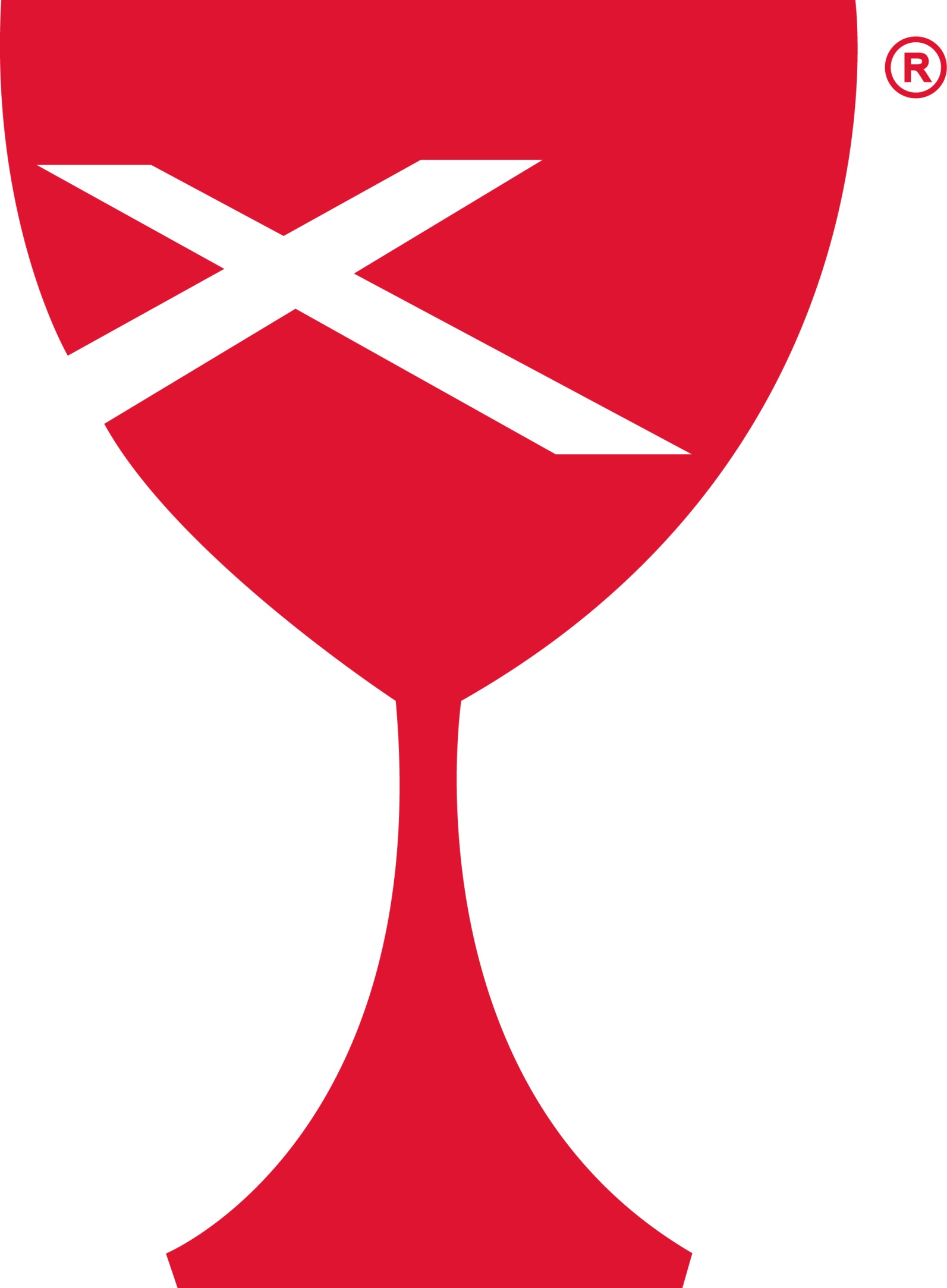 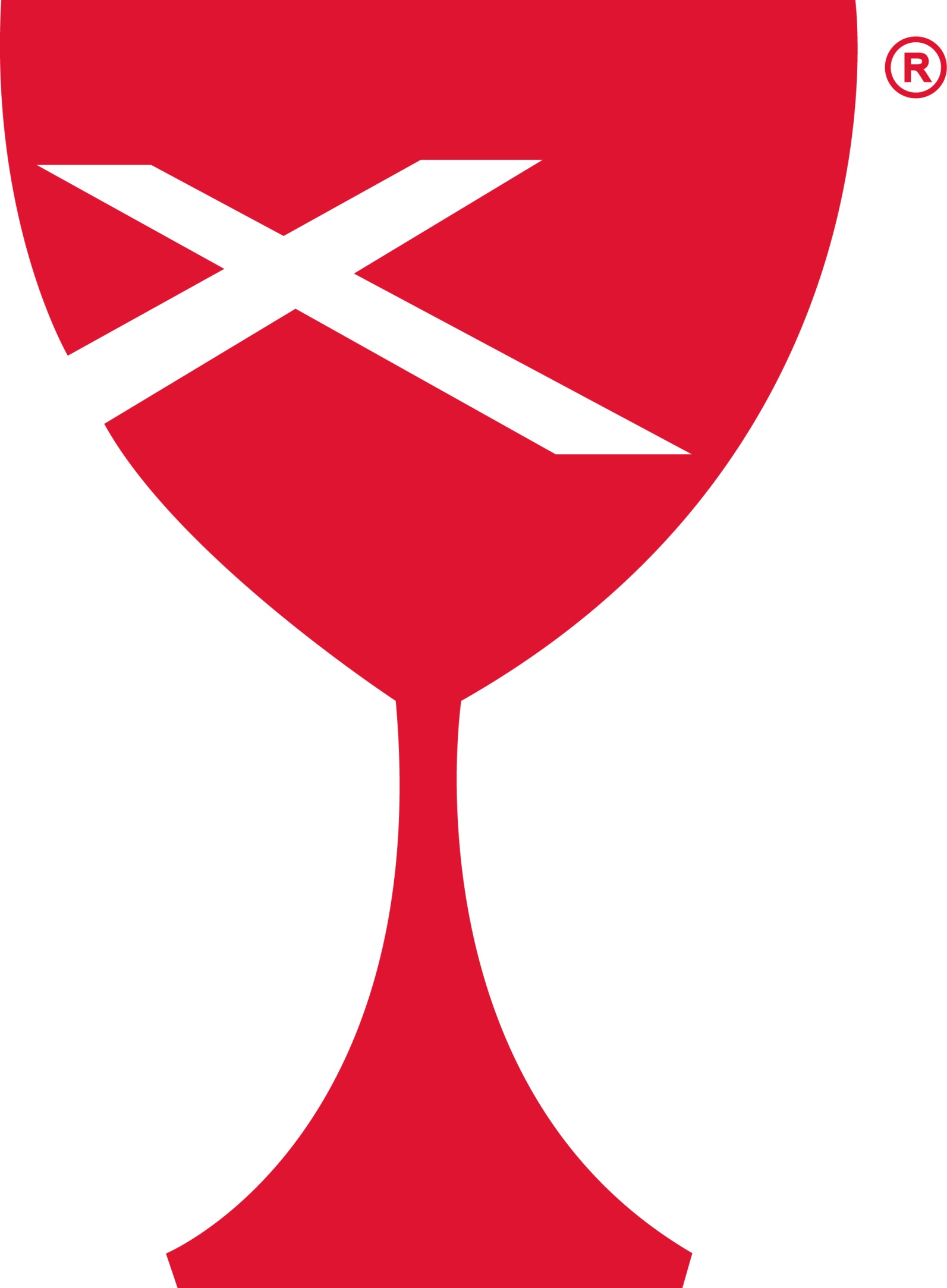 Prayer RequestsRex Allen, Barb Decker’s Brother 	Family of Leroy Baston		Betty Brewer		          Patty Clapp				Arlin & Brenda Cortelyou	Rev. Mike Dixon	Terri Fitch, Father passed away	Rosie Galey				Gary Hayes, Mike’s Brother	  David Hickox			Ross McBride, Michelle Wagner’s Grandson			Joanna Mooney, Barb D’s Niece	Larry Patchett, Rm. 408 @ Regional	Jed Richardson		         Randy Rue				Norma Updegraff, Linda Coleman’s FriendCindy WimbleyOur Sympathy and Condolences to the following family that lost a loved one since the last newsletter.Family of Ben Rue 	Casey Health Care		Heartland Nursing			Simple BlessingsRuth Fitch				& Rehabilitation			Ramona Miller					Vera Ingle									Helen Allen		  		Please reach out to your Elder with any questions, concerns or needs.2021 ELDERSSherri Butcher – 217-232-5740			Sharon Durham – 217-232-2168Kathy Hayes – 217-932-3626			Peggy Hickox – 217-232-5615Nina Meeker – 217-549-9808			Larry Patchett – 217-232-3105		Moe Wimbley – 217-232-3530			Dan Winn – 217-259-5339			Church Office – 217-932-2773(Hours: Mon, Wed & Fri 8:30 am – Noon)August 9, Monday 6:30 pm  Circle of Grace in Sharing GriefAugust 9, 10 & 12 – TOTE-A-MEAL Delivery, 9th Linda C, 10th Cathy S, 12th Lynda GAugust 25, Wednesday, 6:30 pm  Elders MeetingSeptember 1, Wednesday, 7:00 pm Board MeetingSeptember 5, Sunday – CHURCH IN THE PARKSeptember 6, Monday – CHURCH OFFICE CLOSED FOR LABOR DAYChallenger Class refreshments schedule for Aug. 1 Larry Patchett, Aug. 8 Cathy Sherwood, Aug. 15 Debi Sinclair, Aug. 22 Linda Stoneking, Aug. 29 Sherri ButcherELDERS FOR AUGUST –1-Sherri Butcher, 8-Sharon Durham, 15-Kathy Hayes, 22-Peggy Hickox, 29-Moe WimbleyDEACONS FOR AUGUST – 1-Jenny, Darlene, Jeanne  8-Shellie, Kenny, Steph  15-Devan, Cathy, Cassie  22-Brad, Lynda, Bill  29-Jenny, Darlene, JeanneGUEST SPEAKERS FOR AUGUST-Aug. 1st Hymn Sunday, Aug. 8th Dr. Teresa Dulyea-Parker from the Disciples of Christ office, Aug. 15th Kyle Simpson, Aug. 22nd Rev. Mike Dixon, Aug. 29th Steve JenkinsKLEENEX TISSUE DRIVE – It’s time to start collecting Kleenex tissues for the Monroe Elementary School.  A barrel is in the Gathering Room for your donations.  We will delivery them to the school Monday, August 16th.BUDGETS – All committee chairs need to have their budgets turned in to Jenny by August 21, 2021.August 2021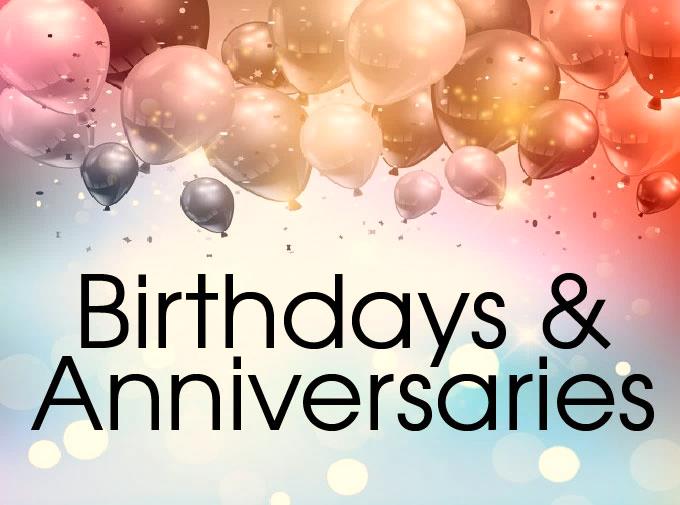 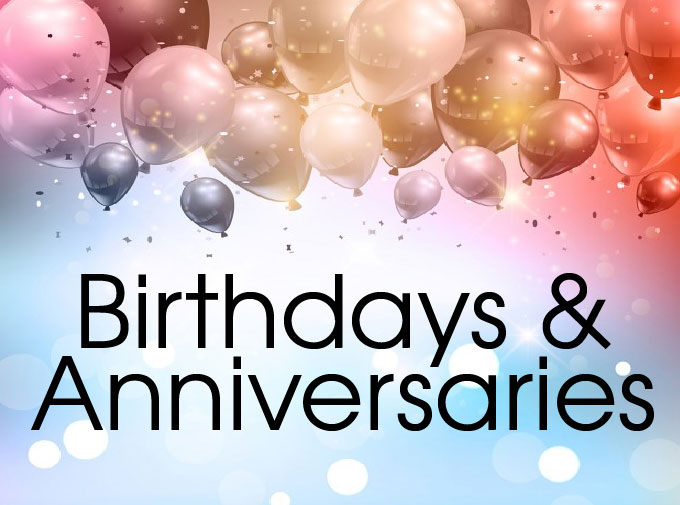 1 – Bill Weaver				18 – Jada Peterson3 – Rex Bland				18 – Janice McNurlan4 – Sheila Bland			21 – Dori Gowin4 – Curtis Carver			21 – Emma Leichty5 – Lee Ann Gilbert			22 – Kenny Shobe5 – Bill & Sandy Weaver		22 – Cheryl Stifal7 – Baili Patchett			25 – Marsha Millam9 – Debbie Leichty			25 – Mike & Connie Roberts11 – Keith & Debi Sinclair		26 – Danny Simpson12 – Mike Roberts			28 – Brad & Peggy Hickox15 – Cathy Sherwood		28 – Jeff & Tiffany Gowin16 – Norma Butcher			29 – Chris Winschief16 – Randy Rue				30 – Dennis Millam	AUGUST 2021		AUGUST 2021		AUGUST 2021		AUGUST 2021		AUGUST 2021	SundayMondayTuesdayWednesdayThursdayFridaySaturday1Elder: Sherri Butcher2MML9:00 am345678Elder: Sharon Durham9  MML9:00 am Tote-a-mealCircle of Grace 6:30 pm10Tote-a-meal1112Tote-a-meal131415Elder: Kathy Hayes16MML9:00 am1718192021Deadline for committee chairs to get budgets to Jenny22Elder: Peggy Hickox23MML9:00 am2425Worship Team Mtg. 9:30 amElders Mtg. 6:30 pm26272829Elder: Moe Wimbley30MML9:00 am31FH – Fellowship HallMML – Monday Morning LadiesSUNDAYS 9:00 am Sunday School, 10:00 am WorshipFH – Fellowship HallMML – Monday Morning LadiesSUNDAYS 9:00 am Sunday School, 10:00 am WorshipFH – Fellowship HallMML – Monday Morning LadiesSUNDAYS 9:00 am Sunday School, 10:00 am WorshipFH – Fellowship HallMML – Monday Morning LadiesSUNDAYS 9:00 am Sunday School, 10:00 am WorshipFH – Fellowship HallMML – Monday Morning LadiesSUNDAYS 9:00 am Sunday School, 10:00 am Worship